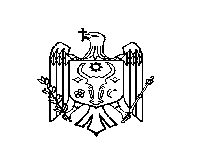 REPUBLICA MOLDOVACONSILIUL RAIONAL ŞTEFAN VODĂDECIZIE nr. 1/15din 02 martie 2017Cu privire la organizarea și desfășurarea concursuluila funcția de director al școlii de arte „Maria Bieșu”din orașul Ștefan VodăAvând în vedere expirarea contractului individual de muncă al dlui Valeriu Moraru în funcția de director al școlii de arte „Maria Bieșu” din orașul Ștefan Vodă, la data de 02.03.2017;În temeiul prevederilor Codului educației nr. 152 din 17.07.2014 și art. 26 alin. (6) din Regulamentul cu privire la organizarea și desfășurarea concursului pentru ocuparea funcției de director și director adjunct în instituțiile de învățământ general, aprobat prin ordinul ministrului educației nr. 163 din 23.03.2015, cu modificările și completările ulterioare;În baza art. 43 alin. (2) și art. 46 din Legea nr. 436-XVI din 28 decembrie 2006 privind administraţia publică locală, Consiliul raional Ştefan Vodă DECIDE:1. Se constată expirarea contractului individual de muncă al dlui Valeriu Moraru în funcția de director al școlii de arte „Maria Bieșu” din orașul Ștefan Vodă, la data de 02.03.2017.2. Se declară vacantă funcția de director al școlii de arte „Maria Bieșu” din orașul Ștefan Vodă.3. Se numeşte dl Valeriu Moraru pentru exercitarea interimatului funcției vacante de director al școlii de arte „Maria Bieșu” din orașul Ștefan Vodă până la data numirii în funcție a persoanei desemnate învingător al concursului.4. Se inițiază procedura de organizare și desfășurare a concursului la funcția de director al               școlii de arte „Maria Bieșu” din orașul Ștefan Vodă.5. Se deleagă dlui Nicolae Molozea, președintele raionului, să instituie comisia de concurs cu privire la organizarea și desfășurarea concursului la funcția de director al școlii de arte „Maria Bieșu”din orașul Ștefan Vodă, în continuare (Comisie), care va activa în conformitate cu prevederile Regulamentului cu privire la organizarea și desfășurarea concursului pentru ocuparea funcției de director și director adjunct în instituțiile de învățământ general, aprobat prin ordinul ministrului educației nr. 163 din 23.03.2015, cu modificările și completările ulterioare.6. Comisia va elabora și va aproba conținutul succint al anunțului cu privire la organizarea și desfășurarea concursului la funcția de director al școlii de arte „Maria Bieșu” din orașul Ștefan Vodă, care va fi publicat prin intermediul ziarului local și pagina web a Consiliului raional Ștefan Vodă.7. Contabilul-șef al școlii de arte „Maria Bieșu” va asigura efectuarea tuturor calculelor şi achitărilor salariale conform prevederilor legislaţiei în vigoare.8. Prezenta decizie intră în vigoare la data adoptării.9. Controlul executării prezentei decizii se atribuie dlui Vasile Gherman, vicepreşedintele raionului.10. Prezenta decizie se aduce la cunoştinţă:Oficiului teritorial Căuşeni al Cancelariei de Stat;Școlii de arte „Maria Bieșu”;Persoanelor nominalizate;Prin publicarea pe pagina web și în Monitorul Oficial al Consiliului raional Ștefan Vodă.  Preşedintele şedinţei                                                                                  Anatolie Sîrbu   Secretarul Consiliului raional                                                                  Ion Ţurcan 